Campinas,        de       de               Ao Operador do Aeródromo – Aeroportos Brasil Viracopos S.A.A/C: Segurança Aeroportuária – Setor de Credenciamento de Viracopos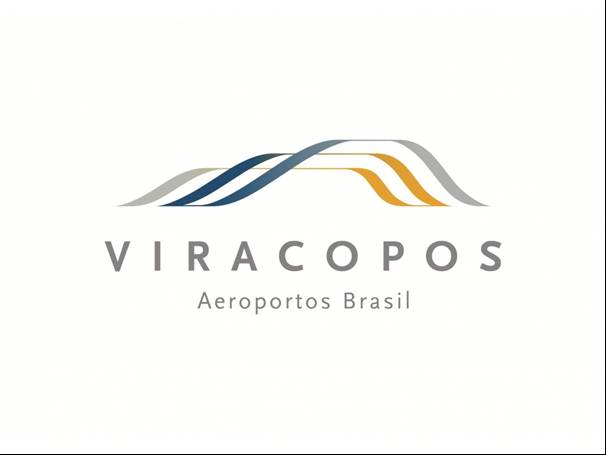 Tipo de DocumentoEspaço Reservado - ProtocoloFORMULÁRIO DE SOLICITAÇÃO DE AUTORIZAÇÃO DE TRÂNSITO INTERNO DE VEÍCULOS – ATIV PERMANENTEOrientaçõesPreencher, obrigatoriamente, no computador.Os campos indicados com asterisco (*) são de preenchimento obrigatório.EMPRESA SOLICITANTEEMPRESA SOLICITANTEEMPRESA SOLICITANTEEMPRESA SOLICITANTEEMPRESA SOLICITANTEEMPRESA SOLICITANTEEMPRESA SOLICITANTENome Fantasia*Nome Fantasia*Nome Fantasia*Razão Social*Razão Social*Razão Social*Razão Social*INFORMAÇÕES CADASTRAIS DO VEÍCULO/EQUIPAMENTOINFORMAÇÕES CADASTRAIS DO VEÍCULO/EQUIPAMENTOINFORMAÇÕES CADASTRAIS DO VEÍCULO/EQUIPAMENTOINFORMAÇÕES CADASTRAIS DO VEÍCULO/EQUIPAMENTOINFORMAÇÕES CADASTRAIS DO VEÍCULO/EQUIPAMENTOINFORMAÇÕES CADASTRAIS DO VEÍCULO/EQUIPAMENTOINFORMAÇÕES CADASTRAIS DO VEÍCULO/EQUIPAMENTOPlaca (Veículos)*Frota (Equipamentos)*Frota (Equipamentos)*Ano*Ano*Acessa a área de Manobras ¹?*Acessa a área de Manobras ¹?*      Sim                             Não      Sim                             NãoMarca / Modelo / Tipo*Marca / Modelo / Tipo*Cor (de acordo com CRLV)*Cor (de acordo com CRLV)*Houve alteração na cor original?*Houve alteração na cor original?*Se sim, qual cor?*       Sim                 Não       Sim                 NãoNº. de Série / Chassi*Nº. de Série / Chassi*Categoria Habilitação*Categoria Habilitação*Categoria Habilitação*Tração*Tração*      B          C         D       E      B          C         D       E      B          C         D       E      Rebocável     Motorizado                            Rebocável     Motorizado                      Tipo de Serviço*Tipo de Serviço*Tipo de Serviço*Tipo de Serviço*Tipo de Serviço*Tipo de Serviço*Tipo de Serviço*Área(s) de acesso no Aeroporto*Área(s) de acesso no Aeroporto*Área(s) de acesso no Aeroporto*Portões de Acesso*Portões de Acesso*Portões de Acesso*Portões de Acesso*¹Área de manobras é a parte do aeródromo utilizada para decolagem, pouso e táxi de aeronaves, excluindo-se o pátio de aeronaves. (De acordo com a NBR 8919 – ITEM 4.2.1 AS – Veículos de serviço na área de manobras de aeronaves – INTEIRAMENTE NA COR AMARELA).¹Área de manobras é a parte do aeródromo utilizada para decolagem, pouso e táxi de aeronaves, excluindo-se o pátio de aeronaves. (De acordo com a NBR 8919 – ITEM 4.2.1 AS – Veículos de serviço na área de manobras de aeronaves – INTEIRAMENTE NA COR AMARELA).¹Área de manobras é a parte do aeródromo utilizada para decolagem, pouso e táxi de aeronaves, excluindo-se o pátio de aeronaves. (De acordo com a NBR 8919 – ITEM 4.2.1 AS – Veículos de serviço na área de manobras de aeronaves – INTEIRAMENTE NA COR AMARELA).¹Área de manobras é a parte do aeródromo utilizada para decolagem, pouso e táxi de aeronaves, excluindo-se o pátio de aeronaves. (De acordo com a NBR 8919 – ITEM 4.2.1 AS – Veículos de serviço na área de manobras de aeronaves – INTEIRAMENTE NA COR AMARELA).¹Área de manobras é a parte do aeródromo utilizada para decolagem, pouso e táxi de aeronaves, excluindo-se o pátio de aeronaves. (De acordo com a NBR 8919 – ITEM 4.2.1 AS – Veículos de serviço na área de manobras de aeronaves – INTEIRAMENTE NA COR AMARELA).¹Área de manobras é a parte do aeródromo utilizada para decolagem, pouso e táxi de aeronaves, excluindo-se o pátio de aeronaves. (De acordo com a NBR 8919 – ITEM 4.2.1 AS – Veículos de serviço na área de manobras de aeronaves – INTEIRAMENTE NA COR AMARELA).¹Área de manobras é a parte do aeródromo utilizada para decolagem, pouso e táxi de aeronaves, excluindo-se o pátio de aeronaves. (De acordo com a NBR 8919 – ITEM 4.2.1 AS – Veículos de serviço na área de manobras de aeronaves – INTEIRAMENTE NA COR AMARELA).Campo exclusivo para solicitações de ATIVs da Aeroportos Brasil Viracopos.Setor/Coordenação/Gerência*Centro de Custos*Campo exclusivo para solicitações de ATIVs da Aeroportos Brasil Viracopos.MOTIVO DA SOLICITAÇÃO*MOTIVO DA SOLICITAÇÃO*MOTIVO DA SOLICITAÇÃO*    Emissão   Renovação   Troca de placa ou patrimônio    Relacração. Indicar o motivo:  Substituição de veículo ou equipamento.                   Veículo Substituído:                                                          Outros: Especifique:TERMO DE RESPONSABILIDADE DA EMPRESA SOLICITANTETERMO DE RESPONSABILIDADE DA EMPRESA SOLICITANTETERMO DE RESPONSABILIDADE DA EMPRESA SOLICITANTEResponsabilizo-me: pelas informações supracitadas, documentações anexas de cunho obrigatório pela Agência Nacional da Aviação Civil (ANAC) e da Aeroportos Brasil Viracopos AS; por todos e quaisquer danos que nossos veículos vierem a causar a Aeroportos Brasil Viracopos SA e/ou terceiros na área do Aeroporto Internacional de Viracopos, inclusive praticados por pessoas físicas ou jurídicas a eles vinculados por prestação de serviços; em efetuar a reparação imediata à parte prejudicada e do acompanhamento; controle e manutenção preventiva do(s) veículo(s); pela utilização do veículo / equipamento de rampa nas áreas aeroportuárias, declarando estar em conformidade com a RBAC 107 da ANAC, Lei 9503 – C.T.B., Normas Registradas – NRB – ABNT – CB – 08 e legislação pertinente em vigor, sendo a EMPRESA SOLICITANTE responsável por danos causados ao veículo ou por ele a terceiros, quando no Aeroporto.Ainda, estamos cientes: de que a ATIV dentro da área operacional deverá estar em local visível e sem obstrução; de que é obrigatória a renovação da Autorização de Trânsito Interno de Veículos – ATIV com 30 (trinta) dias de antecedência ao seu vencimento; das responsabilidades decorrentes do uso da Autorização de Trânsito Interno de Veículos – ATIV; da devolução quando cessar a sua validade, contrato(s) relacionados à empresa e/ou quando o veículo/ equipamento de rampa for desativado da Empresa/Aeroporto; e  de que será aplicada multa em caso de não devolução, extravio ou utilização indevida, sob pena de arcar com as responsabilidades administrativas aeroportuárias, civis, criminais e os eventuais danos advindos da utilização indevida.Responsabilizo-me: pelas informações supracitadas, documentações anexas de cunho obrigatório pela Agência Nacional da Aviação Civil (ANAC) e da Aeroportos Brasil Viracopos AS; por todos e quaisquer danos que nossos veículos vierem a causar a Aeroportos Brasil Viracopos SA e/ou terceiros na área do Aeroporto Internacional de Viracopos, inclusive praticados por pessoas físicas ou jurídicas a eles vinculados por prestação de serviços; em efetuar a reparação imediata à parte prejudicada e do acompanhamento; controle e manutenção preventiva do(s) veículo(s); pela utilização do veículo / equipamento de rampa nas áreas aeroportuárias, declarando estar em conformidade com a RBAC 107 da ANAC, Lei 9503 – C.T.B., Normas Registradas – NRB – ABNT – CB – 08 e legislação pertinente em vigor, sendo a EMPRESA SOLICITANTE responsável por danos causados ao veículo ou por ele a terceiros, quando no Aeroporto.Ainda, estamos cientes: de que a ATIV dentro da área operacional deverá estar em local visível e sem obstrução; de que é obrigatória a renovação da Autorização de Trânsito Interno de Veículos – ATIV com 30 (trinta) dias de antecedência ao seu vencimento; das responsabilidades decorrentes do uso da Autorização de Trânsito Interno de Veículos – ATIV; da devolução quando cessar a sua validade, contrato(s) relacionados à empresa e/ou quando o veículo/ equipamento de rampa for desativado da Empresa/Aeroporto; e  de que será aplicada multa em caso de não devolução, extravio ou utilização indevida, sob pena de arcar com as responsabilidades administrativas aeroportuárias, civis, criminais e os eventuais danos advindos da utilização indevida.Responsabilizo-me: pelas informações supracitadas, documentações anexas de cunho obrigatório pela Agência Nacional da Aviação Civil (ANAC) e da Aeroportos Brasil Viracopos AS; por todos e quaisquer danos que nossos veículos vierem a causar a Aeroportos Brasil Viracopos SA e/ou terceiros na área do Aeroporto Internacional de Viracopos, inclusive praticados por pessoas físicas ou jurídicas a eles vinculados por prestação de serviços; em efetuar a reparação imediata à parte prejudicada e do acompanhamento; controle e manutenção preventiva do(s) veículo(s); pela utilização do veículo / equipamento de rampa nas áreas aeroportuárias, declarando estar em conformidade com a RBAC 107 da ANAC, Lei 9503 – C.T.B., Normas Registradas – NRB – ABNT – CB – 08 e legislação pertinente em vigor, sendo a EMPRESA SOLICITANTE responsável por danos causados ao veículo ou por ele a terceiros, quando no Aeroporto.Ainda, estamos cientes: de que a ATIV dentro da área operacional deverá estar em local visível e sem obstrução; de que é obrigatória a renovação da Autorização de Trânsito Interno de Veículos – ATIV com 30 (trinta) dias de antecedência ao seu vencimento; das responsabilidades decorrentes do uso da Autorização de Trânsito Interno de Veículos – ATIV; da devolução quando cessar a sua validade, contrato(s) relacionados à empresa e/ou quando o veículo/ equipamento de rampa for desativado da Empresa/Aeroporto; e  de que será aplicada multa em caso de não devolução, extravio ou utilização indevida, sob pena de arcar com as responsabilidades administrativas aeroportuárias, civis, criminais e os eventuais danos advindos da utilização indevida.Nome Completo do Representante Responsável*Nome Completo do Representante Responsável*Assinatura*Função*Telefone*ESPAÇO RESERVADO PARA O SETOR DE CREDENCIAMENTOESPAÇO RESERVADO PARA O SETOR DE CREDENCIAMENTOESPAÇO RESERVADO PARA O SETOR DE CREDENCIAMENTOESPAÇO RESERVADO PARA O SETOR DE CREDENCIAMENTOESPAÇO RESERVADO PARA O SETOR DE CREDENCIAMENTOESPAÇO RESERVADO PARA O SETOR DE CREDENCIAMENTOCorAcessoValidadeValidadeValidadeN° do lacre    AZUL ESCURO     CINZA     AMARELO    AZUL ESCURO     CINZA     AMARELON° REGISTRO    AZUL ESCURO     CINZA     AMARELOESPAÇO RESERVADO PARA O SETOR DE OPERAÇÕES LADO ARESPAÇO RESERVADO PARA O SETOR DE OPERAÇÕES LADO ARESPAÇO RESERVADO PARA O SETOR DE OPERAÇÕES LADO ARCorDataAssinatura/CarimboVISTORIA - PREENCHIMENTO E USO EXCLUSIVO PELA AEROPORTOS BRASIL VIRACOPOS (OPERAÇÕES)VISTORIA - PREENCHIMENTO E USO EXCLUSIVO PELA AEROPORTOS BRASIL VIRACOPOS (OPERAÇÕES)VISTORIA - PREENCHIMENTO E USO EXCLUSIVO PELA AEROPORTOS BRASIL VIRACOPOS (OPERAÇÕES)VISTORIA - PREENCHIMENTO E USO EXCLUSIVO PELA AEROPORTOS BRASIL VIRACOPOS (OPERAÇÕES)VISTORIA - PREENCHIMENTO E USO EXCLUSIVO PELA AEROPORTOS BRASIL VIRACOPOS (OPERAÇÕES)VISTORIA - PREENCHIMENTO E USO EXCLUSIVO PELA AEROPORTOS BRASIL VIRACOPOS (OPERAÇÕES)VISTORIA - PREENCHIMENTO E USO EXCLUSIVO PELA AEROPORTOS BRASIL VIRACOPOS (OPERAÇÕES)VISTORIA - PREENCHIMENTO E USO EXCLUSIVO PELA AEROPORTOS BRASIL VIRACOPOS (OPERAÇÕES)VISTORIA - PREENCHIMENTO E USO EXCLUSIVO PELA AEROPORTOS BRASIL VIRACOPOS (OPERAÇÕES)VISTORIA - PREENCHIMENTO E USO EXCLUSIVO PELA AEROPORTOS BRASIL VIRACOPOS (OPERAÇÕES)VISTORIA - PREENCHIMENTO E USO EXCLUSIVO PELA AEROPORTOS BRASIL VIRACOPOS (OPERAÇÕES)VISTORIA - PREENCHIMENTO E USO EXCLUSIVO PELA AEROPORTOS BRASIL VIRACOPOS (OPERAÇÕES)VISTORIA - PREENCHIMENTO E USO EXCLUSIVO PELA AEROPORTOS BRASIL VIRACOPOS (OPERAÇÕES)VISTORIA - PREENCHIMENTO E USO EXCLUSIVO PELA AEROPORTOS BRASIL VIRACOPOS (OPERAÇÕES)VISTORIA - PREENCHIMENTO E USO EXCLUSIVO PELA AEROPORTOS BRASIL VIRACOPOS (OPERAÇÕES)VISTORIA - PREENCHIMENTO E USO EXCLUSIVO PELA AEROPORTOS BRASIL VIRACOPOS (OPERAÇÕES)VISTORIA - PREENCHIMENTO E USO EXCLUSIVO PELA AEROPORTOS BRASIL VIRACOPOS (OPERAÇÕES)VISTORIA - PREENCHIMENTO E USO EXCLUSIVO PELA AEROPORTOS BRASIL VIRACOPOS (OPERAÇÕES)VISTORIA - PREENCHIMENTO E USO EXCLUSIVO PELA AEROPORTOS BRASIL VIRACOPOS (OPERAÇÕES)VISTORIA - PREENCHIMENTO E USO EXCLUSIVO PELA AEROPORTOS BRASIL VIRACOPOS (OPERAÇÕES)VISTORIA - PREENCHIMENTO E USO EXCLUSIVO PELA AEROPORTOS BRASIL VIRACOPOS (OPERAÇÕES)VISTORIA - PREENCHIMENTO E USO EXCLUSIVO PELA AEROPORTOS BRASIL VIRACOPOS (OPERAÇÕES)VISTORIA - PREENCHIMENTO E USO EXCLUSIVO PELA AEROPORTOS BRASIL VIRACOPOS (OPERAÇÕES)VISTORIA - PREENCHIMENTO E USO EXCLUSIVO PELA AEROPORTOS BRASIL VIRACOPOS (OPERAÇÕES)VISTORIA - PREENCHIMENTO E USO EXCLUSIVO PELA AEROPORTOS BRASIL VIRACOPOS (OPERAÇÕES)VISTORIA - PREENCHIMENTO E USO EXCLUSIVO PELA AEROPORTOS BRASIL VIRACOPOS (OPERAÇÕES)VISTORIA - PREENCHIMENTO E USO EXCLUSIVO PELA AEROPORTOS BRASIL VIRACOPOS (OPERAÇÕES)VISTORIA - PREENCHIMENTO E USO EXCLUSIVO PELA AEROPORTOS BRASIL VIRACOPOS (OPERAÇÕES)VISTORIA - PREENCHIMENTO E USO EXCLUSIVO PELA AEROPORTOS BRASIL VIRACOPOS (OPERAÇÕES)VISTORIA - PREENCHIMENTO E USO EXCLUSIVO PELA AEROPORTOS BRASIL VIRACOPOS (OPERAÇÕES)VISTORIA - PREENCHIMENTO E USO EXCLUSIVO PELA AEROPORTOS BRASIL VIRACOPOS (OPERAÇÕES)01 – Pintura/Cor¹01 – Pintura/Cor¹01 – Pintura/Cor¹01 – Pintura/Cor¹01 – Pintura/Cor¹01 – Pintura/Cor¹01 – Pintura/Cor¹01 – Pintura/Cor¹01 – Pintura/Cor¹01 – Pintura/Cor¹01 – Pintura/Cor¹11 – Engate11 – Engate11 – Engate11 – Engate11 – Engate11 – Engate11 – Engate11 – Engate11 – Engate11 – Engate20 – Farol (alto/baixo)20 – Farol (alto/baixo)20 – Farol (alto/baixo)20 – Farol (alto/baixo)20 – Farol (alto/baixo)20 – Farol (alto/baixo)20 – Farol (alto/baixo)20 – Farol (alto/baixo)20 – Farol (alto/baixo)20 – Farol (alto/baixo)02 – Identificação/Logotipo02 – Identificação/Logotipo02 – Identificação/Logotipo02 – Identificação/Logotipo02 – Identificação/Logotipo02 – Identificação/Logotipo02 – Identificação/Logotipo02 – Identificação/Logotipo02 – Identificação/Logotipo02 – Identificação/Logotipo02 – Identificação/Logotipo12 – Extintor - Tipo ABC²12 – Extintor - Tipo ABC²12 – Extintor - Tipo ABC²12 – Extintor - Tipo ABC²12 – Extintor - Tipo ABC²12 – Extintor - Tipo ABC²12 – Extintor - Tipo ABC²12 – Extintor - Tipo ABC²12 – Extintor - Tipo ABC²12 – Extintor - Tipo ABC²21 – Lanterna21 – Lanterna21 – Lanterna21 – Lanterna21 – Lanterna21 – Lanterna21 – Lanterna21 – Lanterna21 – Lanterna21 – Lanterna03 – Emissão de poluentes03 – Emissão de poluentes03 – Emissão de poluentes03 – Emissão de poluentes03 – Emissão de poluentes03 – Emissão de poluentes03 – Emissão de poluentes03 – Emissão de poluentes03 – Emissão de poluentes03 – Emissão de poluentes03 – Emissão de poluentes13 – Chave de roda13 – Chave de roda13 – Chave de roda13 – Chave de roda13 – Chave de roda13 – Chave de roda13 – Chave de roda13 – Chave de roda13 – Chave de roda13 – Chave de roda22 – Pneus/Estepe22 – Pneus/Estepe22 – Pneus/Estepe22 – Pneus/Estepe22 – Pneus/Estepe22 – Pneus/Estepe22 – Pneus/Estepe22 – Pneus/Estepe22 – Pneus/Estepe22 – Pneus/Estepe04 – Freios (serviço/estacionamento)04 – Freios (serviço/estacionamento)04 – Freios (serviço/estacionamento)04 – Freios (serviço/estacionamento)04 – Freios (serviço/estacionamento)04 – Freios (serviço/estacionamento)04 – Freios (serviço/estacionamento)04 – Freios (serviço/estacionamento)04 – Freios (serviço/estacionamento)04 – Freios (serviço/estacionamento)04 – Freios (serviço/estacionamento)14 – Pisos/pedais (antiderrapante)14 – Pisos/pedais (antiderrapante)14 – Pisos/pedais (antiderrapante)14 – Pisos/pedais (antiderrapante)14 – Pisos/pedais (antiderrapante)14 – Pisos/pedais (antiderrapante)14 – Pisos/pedais (antiderrapante)14 – Pisos/pedais (antiderrapante)14 – Pisos/pedais (antiderrapante)14 – Pisos/pedais (antiderrapante)23 – Volante23 – Volante23 – Volante23 – Volante23 – Volante23 – Volante23 – Volante23 – Volante23 – Volante23 – Volante05 – Luzes indicadoras de direção05 – Luzes indicadoras de direção05 – Luzes indicadoras de direção05 – Luzes indicadoras de direção05 – Luzes indicadoras de direção05 – Luzes indicadoras de direção05 – Luzes indicadoras de direção05 – Luzes indicadoras de direção05 – Luzes indicadoras de direção05 – Luzes indicadoras de direção05 – Luzes indicadoras de direção15 – Para-choque15 – Para-choque15 – Para-choque15 – Para-choque15 – Para-choque15 – Para-choque15 – Para-choque15 – Para-choque15 – Para-choque15 – Para-choque24 – Macaco24 – Macaco24 – Macaco24 – Macaco24 – Macaco24 – Macaco24 – Macaco24 – Macaco24 – Macaco24 – Macaco06 – Luz de ré06 – Luz de ré06 – Luz de ré06 – Luz de ré06 – Luz de ré06 – Luz de ré06 – Luz de ré06 – Luz de ré06 – Luz de ré06 – Luz de ré06 – Luz de ré16 – Vazamento16 – Vazamento16 – Vazamento16 – Vazamento16 – Vazamento16 – Vazamento16 – Vazamento16 – Vazamento16 – Vazamento16 – Vazamento25 – Cinto de Segurança25 – Cinto de Segurança25 – Cinto de Segurança25 – Cinto de Segurança25 – Cinto de Segurança25 – Cinto de Segurança25 – Cinto de Segurança25 – Cinto de Segurança25 – Cinto de Segurança25 – Cinto de Segurança07 – Buzina07 – Buzina07 – Buzina07 – Buzina07 – Buzina07 – Buzina07 – Buzina07 – Buzina07 – Buzina07 – Buzina07 – Buzina17 – Revestimento17 – Revestimento17 – Revestimento17 – Revestimento17 – Revestimento17 – Revestimento17 – Revestimento17 – Revestimento17 – Revestimento17 – Revestimento26 – Velocímetro26 – Velocímetro26 – Velocímetro26 – Velocímetro26 – Velocímetro26 – Velocímetro26 – Velocímetro26 – Velocímetro26 – Velocímetro26 – Velocímetro08 – Intermitente08 – Intermitente08 – Intermitente08 – Intermitente08 – Intermitente08 – Intermitente08 – Intermitente08 – Intermitente08 – Intermitente08 – Intermitente08 – Intermitente18 – Limpador de para-brisa / Para-brisa18 – Limpador de para-brisa / Para-brisa18 – Limpador de para-brisa / Para-brisa18 – Limpador de para-brisa / Para-brisa18 – Limpador de para-brisa / Para-brisa18 – Limpador de para-brisa / Para-brisa18 – Limpador de para-brisa / Para-brisa18 – Limpador de para-brisa / Para-brisa18 – Limpador de para-brisa / Para-brisa18 – Limpador de para-brisa / Para-brisa27 – Funilaria27 – Funilaria27 – Funilaria27 – Funilaria27 – Funilaria27 – Funilaria27 – Funilaria27 – Funilaria27 – Funilaria27 – Funilaria09 – Pisca alerta09 – Pisca alerta09 – Pisca alerta09 – Pisca alerta09 – Pisca alerta09 – Pisca alerta09 – Pisca alerta09 – Pisca alerta09 – Pisca alerta09 – Pisca alerta09 – Pisca alerta18 – Limpador de para-brisa / Para-brisa18 – Limpador de para-brisa / Para-brisa18 – Limpador de para-brisa / Para-brisa18 – Limpador de para-brisa / Para-brisa18 – Limpador de para-brisa / Para-brisa18 – Limpador de para-brisa / Para-brisa18 – Limpador de para-brisa / Para-brisa18 – Limpador de para-brisa / Para-brisa18 – Limpador de para-brisa / Para-brisa18 – Limpador de para-brisa / Para-brisa28 – Outros. Informar no campo de Observações28 – Outros. Informar no campo de Observações28 – Outros. Informar no campo de Observações28 – Outros. Informar no campo de Observações28 – Outros. Informar no campo de Observações28 – Outros. Informar no campo de Observações28 – Outros. Informar no campo de Observações28 – Outros. Informar no campo de Observações28 – Outros. Informar no campo de Observações28 – Outros. Informar no campo de Observações10 – Triângulo/Cone10 – Triângulo/Cone10 – Triângulo/Cone10 – Triângulo/Cone10 – Triângulo/Cone10 – Triângulo/Cone10 – Triângulo/Cone10 – Triângulo/Cone10 – Triângulo/Cone10 – Triângulo/Cone10 – Triângulo/Cone19 – Luz de freio19 – Luz de freio19 – Luz de freio19 – Luz de freio19 – Luz de freio19 – Luz de freio19 – Luz de freio19 – Luz de freio19 – Luz de freio19 – Luz de freio28 – Outros. Informar no campo de Observações28 – Outros. Informar no campo de Observações28 – Outros. Informar no campo de Observações28 – Outros. Informar no campo de Observações28 – Outros. Informar no campo de Observações28 – Outros. Informar no campo de Observações28 – Outros. Informar no campo de Observações28 – Outros. Informar no campo de Observações28 – Outros. Informar no campo de Observações28 – Outros. Informar no campo de Observações¹NBR 8919 - ITEM 4.2.1 (C) - Veículos de serviço na área de manobras de aeronaves - INTEIRAMENTE NA COR AMARELA.²RESOLUÇÃO N° 556, DE 17/2015 – CONTRAN – É obrigatório o uso do extintor de incêndio para caminhão, caminhão-trator, micro-ônibus, ônibus, veículos destinados ao transporte de produtos inflamáveis, líquidos, gasosos e para todo veículo utilizado no transporte coletivo de passageiros.¹NBR 8919 - ITEM 4.2.1 (C) - Veículos de serviço na área de manobras de aeronaves - INTEIRAMENTE NA COR AMARELA.²RESOLUÇÃO N° 556, DE 17/2015 – CONTRAN – É obrigatório o uso do extintor de incêndio para caminhão, caminhão-trator, micro-ônibus, ônibus, veículos destinados ao transporte de produtos inflamáveis, líquidos, gasosos e para todo veículo utilizado no transporte coletivo de passageiros.¹NBR 8919 - ITEM 4.2.1 (C) - Veículos de serviço na área de manobras de aeronaves - INTEIRAMENTE NA COR AMARELA.²RESOLUÇÃO N° 556, DE 17/2015 – CONTRAN – É obrigatório o uso do extintor de incêndio para caminhão, caminhão-trator, micro-ônibus, ônibus, veículos destinados ao transporte de produtos inflamáveis, líquidos, gasosos e para todo veículo utilizado no transporte coletivo de passageiros.¹NBR 8919 - ITEM 4.2.1 (C) - Veículos de serviço na área de manobras de aeronaves - INTEIRAMENTE NA COR AMARELA.²RESOLUÇÃO N° 556, DE 17/2015 – CONTRAN – É obrigatório o uso do extintor de incêndio para caminhão, caminhão-trator, micro-ônibus, ônibus, veículos destinados ao transporte de produtos inflamáveis, líquidos, gasosos e para todo veículo utilizado no transporte coletivo de passageiros.¹NBR 8919 - ITEM 4.2.1 (C) - Veículos de serviço na área de manobras de aeronaves - INTEIRAMENTE NA COR AMARELA.²RESOLUÇÃO N° 556, DE 17/2015 – CONTRAN – É obrigatório o uso do extintor de incêndio para caminhão, caminhão-trator, micro-ônibus, ônibus, veículos destinados ao transporte de produtos inflamáveis, líquidos, gasosos e para todo veículo utilizado no transporte coletivo de passageiros.¹NBR 8919 - ITEM 4.2.1 (C) - Veículos de serviço na área de manobras de aeronaves - INTEIRAMENTE NA COR AMARELA.²RESOLUÇÃO N° 556, DE 17/2015 – CONTRAN – É obrigatório o uso do extintor de incêndio para caminhão, caminhão-trator, micro-ônibus, ônibus, veículos destinados ao transporte de produtos inflamáveis, líquidos, gasosos e para todo veículo utilizado no transporte coletivo de passageiros.¹NBR 8919 - ITEM 4.2.1 (C) - Veículos de serviço na área de manobras de aeronaves - INTEIRAMENTE NA COR AMARELA.²RESOLUÇÃO N° 556, DE 17/2015 – CONTRAN – É obrigatório o uso do extintor de incêndio para caminhão, caminhão-trator, micro-ônibus, ônibus, veículos destinados ao transporte de produtos inflamáveis, líquidos, gasosos e para todo veículo utilizado no transporte coletivo de passageiros.¹NBR 8919 - ITEM 4.2.1 (C) - Veículos de serviço na área de manobras de aeronaves - INTEIRAMENTE NA COR AMARELA.²RESOLUÇÃO N° 556, DE 17/2015 – CONTRAN – É obrigatório o uso do extintor de incêndio para caminhão, caminhão-trator, micro-ônibus, ônibus, veículos destinados ao transporte de produtos inflamáveis, líquidos, gasosos e para todo veículo utilizado no transporte coletivo de passageiros.¹NBR 8919 - ITEM 4.2.1 (C) - Veículos de serviço na área de manobras de aeronaves - INTEIRAMENTE NA COR AMARELA.²RESOLUÇÃO N° 556, DE 17/2015 – CONTRAN – É obrigatório o uso do extintor de incêndio para caminhão, caminhão-trator, micro-ônibus, ônibus, veículos destinados ao transporte de produtos inflamáveis, líquidos, gasosos e para todo veículo utilizado no transporte coletivo de passageiros.¹NBR 8919 - ITEM 4.2.1 (C) - Veículos de serviço na área de manobras de aeronaves - INTEIRAMENTE NA COR AMARELA.²RESOLUÇÃO N° 556, DE 17/2015 – CONTRAN – É obrigatório o uso do extintor de incêndio para caminhão, caminhão-trator, micro-ônibus, ônibus, veículos destinados ao transporte de produtos inflamáveis, líquidos, gasosos e para todo veículo utilizado no transporte coletivo de passageiros.¹NBR 8919 - ITEM 4.2.1 (C) - Veículos de serviço na área de manobras de aeronaves - INTEIRAMENTE NA COR AMARELA.²RESOLUÇÃO N° 556, DE 17/2015 – CONTRAN – É obrigatório o uso do extintor de incêndio para caminhão, caminhão-trator, micro-ônibus, ônibus, veículos destinados ao transporte de produtos inflamáveis, líquidos, gasosos e para todo veículo utilizado no transporte coletivo de passageiros.¹NBR 8919 - ITEM 4.2.1 (C) - Veículos de serviço na área de manobras de aeronaves - INTEIRAMENTE NA COR AMARELA.²RESOLUÇÃO N° 556, DE 17/2015 – CONTRAN – É obrigatório o uso do extintor de incêndio para caminhão, caminhão-trator, micro-ônibus, ônibus, veículos destinados ao transporte de produtos inflamáveis, líquidos, gasosos e para todo veículo utilizado no transporte coletivo de passageiros.¹NBR 8919 - ITEM 4.2.1 (C) - Veículos de serviço na área de manobras de aeronaves - INTEIRAMENTE NA COR AMARELA.²RESOLUÇÃO N° 556, DE 17/2015 – CONTRAN – É obrigatório o uso do extintor de incêndio para caminhão, caminhão-trator, micro-ônibus, ônibus, veículos destinados ao transporte de produtos inflamáveis, líquidos, gasosos e para todo veículo utilizado no transporte coletivo de passageiros.¹NBR 8919 - ITEM 4.2.1 (C) - Veículos de serviço na área de manobras de aeronaves - INTEIRAMENTE NA COR AMARELA.²RESOLUÇÃO N° 556, DE 17/2015 – CONTRAN – É obrigatório o uso do extintor de incêndio para caminhão, caminhão-trator, micro-ônibus, ônibus, veículos destinados ao transporte de produtos inflamáveis, líquidos, gasosos e para todo veículo utilizado no transporte coletivo de passageiros.¹NBR 8919 - ITEM 4.2.1 (C) - Veículos de serviço na área de manobras de aeronaves - INTEIRAMENTE NA COR AMARELA.²RESOLUÇÃO N° 556, DE 17/2015 – CONTRAN – É obrigatório o uso do extintor de incêndio para caminhão, caminhão-trator, micro-ônibus, ônibus, veículos destinados ao transporte de produtos inflamáveis, líquidos, gasosos e para todo veículo utilizado no transporte coletivo de passageiros.¹NBR 8919 - ITEM 4.2.1 (C) - Veículos de serviço na área de manobras de aeronaves - INTEIRAMENTE NA COR AMARELA.²RESOLUÇÃO N° 556, DE 17/2015 – CONTRAN – É obrigatório o uso do extintor de incêndio para caminhão, caminhão-trator, micro-ônibus, ônibus, veículos destinados ao transporte de produtos inflamáveis, líquidos, gasosos e para todo veículo utilizado no transporte coletivo de passageiros.¹NBR 8919 - ITEM 4.2.1 (C) - Veículos de serviço na área de manobras de aeronaves - INTEIRAMENTE NA COR AMARELA.²RESOLUÇÃO N° 556, DE 17/2015 – CONTRAN – É obrigatório o uso do extintor de incêndio para caminhão, caminhão-trator, micro-ônibus, ônibus, veículos destinados ao transporte de produtos inflamáveis, líquidos, gasosos e para todo veículo utilizado no transporte coletivo de passageiros.¹NBR 8919 - ITEM 4.2.1 (C) - Veículos de serviço na área de manobras de aeronaves - INTEIRAMENTE NA COR AMARELA.²RESOLUÇÃO N° 556, DE 17/2015 – CONTRAN – É obrigatório o uso do extintor de incêndio para caminhão, caminhão-trator, micro-ônibus, ônibus, veículos destinados ao transporte de produtos inflamáveis, líquidos, gasosos e para todo veículo utilizado no transporte coletivo de passageiros.¹NBR 8919 - ITEM 4.2.1 (C) - Veículos de serviço na área de manobras de aeronaves - INTEIRAMENTE NA COR AMARELA.²RESOLUÇÃO N° 556, DE 17/2015 – CONTRAN – É obrigatório o uso do extintor de incêndio para caminhão, caminhão-trator, micro-ônibus, ônibus, veículos destinados ao transporte de produtos inflamáveis, líquidos, gasosos e para todo veículo utilizado no transporte coletivo de passageiros.¹NBR 8919 - ITEM 4.2.1 (C) - Veículos de serviço na área de manobras de aeronaves - INTEIRAMENTE NA COR AMARELA.²RESOLUÇÃO N° 556, DE 17/2015 – CONTRAN – É obrigatório o uso do extintor de incêndio para caminhão, caminhão-trator, micro-ônibus, ônibus, veículos destinados ao transporte de produtos inflamáveis, líquidos, gasosos e para todo veículo utilizado no transporte coletivo de passageiros.¹NBR 8919 - ITEM 4.2.1 (C) - Veículos de serviço na área de manobras de aeronaves - INTEIRAMENTE NA COR AMARELA.²RESOLUÇÃO N° 556, DE 17/2015 – CONTRAN – É obrigatório o uso do extintor de incêndio para caminhão, caminhão-trator, micro-ônibus, ônibus, veículos destinados ao transporte de produtos inflamáveis, líquidos, gasosos e para todo veículo utilizado no transporte coletivo de passageiros.¹NBR 8919 - ITEM 4.2.1 (C) - Veículos de serviço na área de manobras de aeronaves - INTEIRAMENTE NA COR AMARELA.²RESOLUÇÃO N° 556, DE 17/2015 – CONTRAN – É obrigatório o uso do extintor de incêndio para caminhão, caminhão-trator, micro-ônibus, ônibus, veículos destinados ao transporte de produtos inflamáveis, líquidos, gasosos e para todo veículo utilizado no transporte coletivo de passageiros.¹NBR 8919 - ITEM 4.2.1 (C) - Veículos de serviço na área de manobras de aeronaves - INTEIRAMENTE NA COR AMARELA.²RESOLUÇÃO N° 556, DE 17/2015 – CONTRAN – É obrigatório o uso do extintor de incêndio para caminhão, caminhão-trator, micro-ônibus, ônibus, veículos destinados ao transporte de produtos inflamáveis, líquidos, gasosos e para todo veículo utilizado no transporte coletivo de passageiros.¹NBR 8919 - ITEM 4.2.1 (C) - Veículos de serviço na área de manobras de aeronaves - INTEIRAMENTE NA COR AMARELA.²RESOLUÇÃO N° 556, DE 17/2015 – CONTRAN – É obrigatório o uso do extintor de incêndio para caminhão, caminhão-trator, micro-ônibus, ônibus, veículos destinados ao transporte de produtos inflamáveis, líquidos, gasosos e para todo veículo utilizado no transporte coletivo de passageiros.¹NBR 8919 - ITEM 4.2.1 (C) - Veículos de serviço na área de manobras de aeronaves - INTEIRAMENTE NA COR AMARELA.²RESOLUÇÃO N° 556, DE 17/2015 – CONTRAN – É obrigatório o uso do extintor de incêndio para caminhão, caminhão-trator, micro-ônibus, ônibus, veículos destinados ao transporte de produtos inflamáveis, líquidos, gasosos e para todo veículo utilizado no transporte coletivo de passageiros.¹NBR 8919 - ITEM 4.2.1 (C) - Veículos de serviço na área de manobras de aeronaves - INTEIRAMENTE NA COR AMARELA.²RESOLUÇÃO N° 556, DE 17/2015 – CONTRAN – É obrigatório o uso do extintor de incêndio para caminhão, caminhão-trator, micro-ônibus, ônibus, veículos destinados ao transporte de produtos inflamáveis, líquidos, gasosos e para todo veículo utilizado no transporte coletivo de passageiros.¹NBR 8919 - ITEM 4.2.1 (C) - Veículos de serviço na área de manobras de aeronaves - INTEIRAMENTE NA COR AMARELA.²RESOLUÇÃO N° 556, DE 17/2015 – CONTRAN – É obrigatório o uso do extintor de incêndio para caminhão, caminhão-trator, micro-ônibus, ônibus, veículos destinados ao transporte de produtos inflamáveis, líquidos, gasosos e para todo veículo utilizado no transporte coletivo de passageiros.¹NBR 8919 - ITEM 4.2.1 (C) - Veículos de serviço na área de manobras de aeronaves - INTEIRAMENTE NA COR AMARELA.²RESOLUÇÃO N° 556, DE 17/2015 – CONTRAN – É obrigatório o uso do extintor de incêndio para caminhão, caminhão-trator, micro-ônibus, ônibus, veículos destinados ao transporte de produtos inflamáveis, líquidos, gasosos e para todo veículo utilizado no transporte coletivo de passageiros.¹NBR 8919 - ITEM 4.2.1 (C) - Veículos de serviço na área de manobras de aeronaves - INTEIRAMENTE NA COR AMARELA.²RESOLUÇÃO N° 556, DE 17/2015 – CONTRAN – É obrigatório o uso do extintor de incêndio para caminhão, caminhão-trator, micro-ônibus, ônibus, veículos destinados ao transporte de produtos inflamáveis, líquidos, gasosos e para todo veículo utilizado no transporte coletivo de passageiros.¹NBR 8919 - ITEM 4.2.1 (C) - Veículos de serviço na área de manobras de aeronaves - INTEIRAMENTE NA COR AMARELA.²RESOLUÇÃO N° 556, DE 17/2015 – CONTRAN – É obrigatório o uso do extintor de incêndio para caminhão, caminhão-trator, micro-ônibus, ônibus, veículos destinados ao transporte de produtos inflamáveis, líquidos, gasosos e para todo veículo utilizado no transporte coletivo de passageiros.¹NBR 8919 - ITEM 4.2.1 (C) - Veículos de serviço na área de manobras de aeronaves - INTEIRAMENTE NA COR AMARELA.²RESOLUÇÃO N° 556, DE 17/2015 – CONTRAN – É obrigatório o uso do extintor de incêndio para caminhão, caminhão-trator, micro-ônibus, ônibus, veículos destinados ao transporte de produtos inflamáveis, líquidos, gasosos e para todo veículo utilizado no transporte coletivo de passageiros.1° VISTORIA1° VISTORIA1° VISTORIA1° VISTORIA1° VISTORIA1° VISTORIA1° VISTORIA1° VISTORIA1° VISTORIA1° VISTORIA1° VISTORIA1° VISTORIA1° VISTORIA1° VISTORIA1° VISTORIA1° VISTORIA2° VISTORIA2° VISTORIA2° VISTORIA2° VISTORIA2° VISTORIA2° VISTORIA2° VISTORIA2° VISTORIA2° VISTORIA2° VISTORIA2° VISTORIA2° VISTORIA2° VISTORIA2° VISTORIA2° VISTORIADataDataDataDataDataDataNOME DO RESPONSÁVEL PELA VISTORIANOME DO RESPONSÁVEL PELA VISTORIANOME DO RESPONSÁVEL PELA VISTORIANOME DO RESPONSÁVEL PELA VISTORIANOME DO RESPONSÁVEL PELA VISTORIANOME DO RESPONSÁVEL PELA VISTORIANOME DO RESPONSÁVEL PELA VISTORIANOME DO RESPONSÁVEL PELA VISTORIANOME DO RESPONSÁVEL PELA VISTORIANOME DO RESPONSÁVEL PELA VISTORIADataDataDataDataDataDataDataNOME DO RESPONSÁVEL PELA VISTORIANOME DO RESPONSÁVEL PELA VISTORIANOME DO RESPONSÁVEL PELA VISTORIANOME DO RESPONSÁVEL PELA VISTORIANOME DO RESPONSÁVEL PELA VISTORIANOME DO RESPONSÁVEL PELA VISTORIANOME DO RESPONSÁVEL PELA VISTORIANOME DO RESPONSÁVEL PELA VISTORIAAssinalar abaixo, caso tenha itens reprovadosAssinalar abaixo, caso tenha itens reprovadosAssinalar abaixo, caso tenha itens reprovadosAssinalar abaixo, caso tenha itens reprovadosAssinalar abaixo, caso tenha itens reprovadosAssinalar abaixo, caso tenha itens reprovadosAssinalar abaixo, caso tenha itens reprovadosAssinalar abaixo, caso tenha itens reprovadosAssinalar abaixo, caso tenha itens reprovadosAssinalar abaixo, caso tenha itens reprovadosAssinalar abaixo, caso tenha itens reprovadosAssinalar abaixo, caso tenha itens reprovadosAssinalar abaixo, caso tenha itens reprovadosAssinalar abaixo, caso tenha itens reprovadosAssinalar abaixo, caso tenha itens reprovadosAssinalar abaixo, caso tenha itens reprovadosAssinalar abaixo, caso tenha itens reprovadosAssinalar abaixo, caso tenha itens reprovadosAssinalar abaixo, caso tenha itens reprovadosAssinalar abaixo, caso tenha itens reprovadosAssinalar abaixo, caso tenha itens reprovadosAssinalar abaixo, caso tenha itens reprovadosAssinalar abaixo, caso tenha itens reprovadosAssinalar abaixo, caso tenha itens reprovadosAssinalar abaixo, caso tenha itens reprovadosAssinalar abaixo, caso tenha itens reprovadosAssinalar abaixo, caso tenha itens reprovadosAssinalar abaixo, caso tenha itens reprovadosAssinalar abaixo, caso tenha itens reprovadosAssinalar abaixo, caso tenha itens reprovadosAssinalar abaixo, caso tenha itens reprovados12345678991010111213141234556789101112131415161718192021222323242425262728151617181919202122232425262728Observações - 1° VistoriaObservações - 1° VistoriaObservações - 1° VistoriaObservações - 1° VistoriaObservações - 1° VistoriaObservações - 1° VistoriaObservações - 1° VistoriaObservações - 1° VistoriaObservações - 1° VistoriaObservações - 1° VistoriaObservações - 1° VistoriaObservações - 1° VistoriaObservações - 1° VistoriaObservações - 1° VistoriaObservações - 1° VistoriaObservações - 1° VistoriaObservações - 2° VistoriaObservações - 2° VistoriaObservações - 2° VistoriaObservações - 2° VistoriaObservações - 2° VistoriaObservações - 2° VistoriaObservações - 2° VistoriaObservações - 2° VistoriaObservações - 2° VistoriaObservações - 2° VistoriaObservações - 2° VistoriaObservações - 2° VistoriaObservações - 2° VistoriaObservações - 2° VistoriaObservações - 2° VistoriaA ATIV anterior foi recolhida?(exceto em situação de EMISSÃO)          Sim                      NãoA ATIV anterior foi recolhida?(exceto em situação de EMISSÃO)          Sim                      NãoA ATIV anterior foi recolhida?(exceto em situação de EMISSÃO)          Sim                      NãoA ATIV anterior foi recolhida?(exceto em situação de EMISSÃO)          Sim                      NãoA ATIV anterior foi recolhida?(exceto em situação de EMISSÃO)          Sim                      NãoA ATIV anterior foi recolhida?(exceto em situação de EMISSÃO)          Sim                      NãoA ATIV anterior foi recolhida?(exceto em situação de EMISSÃO)          Sim                      NãoA ATIV anterior foi recolhida?(exceto em situação de EMISSÃO)          Sim                      NãoA ATIV anterior foi recolhida?(exceto em situação de EMISSÃO)          Sim                      NãoCaso não tenha sido, qual justificativa apresentada pela empresa?Caso não tenha sido, qual justificativa apresentada pela empresa?Caso não tenha sido, qual justificativa apresentada pela empresa?Caso não tenha sido, qual justificativa apresentada pela empresa?Caso não tenha sido, qual justificativa apresentada pela empresa?Caso não tenha sido, qual justificativa apresentada pela empresa?Caso não tenha sido, qual justificativa apresentada pela empresa?Caso não tenha sido, qual justificativa apresentada pela empresa?Caso não tenha sido, qual justificativa apresentada pela empresa?Caso não tenha sido, qual justificativa apresentada pela empresa?Caso não tenha sido, qual justificativa apresentada pela empresa?Caso não tenha sido, qual justificativa apresentada pela empresa?Caso não tenha sido, qual justificativa apresentada pela empresa?Caso não tenha sido, qual justificativa apresentada pela empresa?Caso não tenha sido, qual justificativa apresentada pela empresa?Caso não tenha sido, qual justificativa apresentada pela empresa?Caso não tenha sido, qual justificativa apresentada pela empresa?Caso não tenha sido, qual justificativa apresentada pela empresa?Caso não tenha sido, qual justificativa apresentada pela empresa?Caso não tenha sido, qual justificativa apresentada pela empresa?Caso não tenha sido, qual justificativa apresentada pela empresa?Caso não tenha sido, qual justificativa apresentada pela empresa?Observações:Observações:Observações:Observações:Observações:Observações:Observações:Observações:Observações:Observações:Observações:Observações:Observações:Observações:Observações:Observações:Observações:Observações:Observações:Observações:Observações:Observações:Observações:Observações:Observações:Observações:Observações:Observações:Observações:Observações:Observações:Nota: Em observância à Lei nº. 13.709/18 - Lei Geral de Proteção de Dados Pessoais e demais normativas aplicáveis sobre proteção de Dados Pessoais, informamos que ao enviar as informações o participante declara realizar de forma ciente, livre, expressa e consciente no sentido de autorizar Aeroportos Brasil Viracopos a realizar o tratamento de seus Dados Pessoais para as finalidades exclusivamente relacionadas ao cadastro de veículos/equipamentos.